泰兴市第二高级中学文件关于成立防治学生欺凌工作领导小组的通知各班级：为全面落实立德树人根本任务，切实做好我校学生欺凌防治工作，努力将校园打造成最安全、最阳光的学习乐园，决定成立泰兴市第二高级中学防治学生欺凌工作领导小组。领导小组组成人员如下：组　长：符  凯　党总支副书记、校长副组长：卜春富  副校长蒋建武  副校长            陈贵东　副校长            戴  俊  副校长符  军  法治副校长 燕头派出所副所长成　员：卢叶青  党政办主任毛玉峰  教务处主任 赵兴明  政教处主任吴伯平  安保处主任叶俊泽  团委书记蒋为民  总务处主任周  琴  计财处主任 何建东  高一年级主任  工会主席卜新国  高二年级主任  教科室主任朱  政  高三年级主任  各科室副主任及各班班主任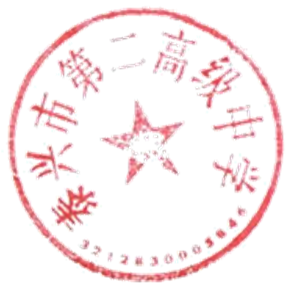 泰兴市第二高级中学                             2024年3月26日